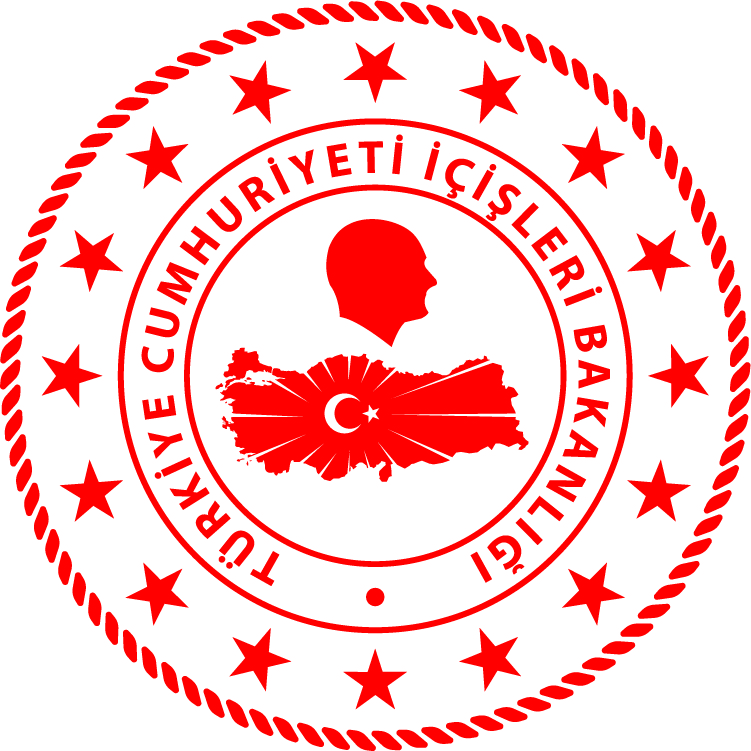 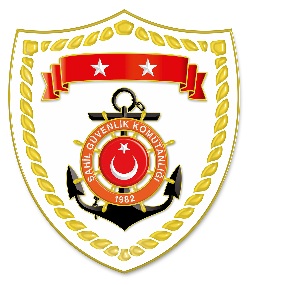 Ege BölgesiS.NoTARİHMEVKİ VE ZAMANKURTARILAN SAYISIKURTARILAN/YEDEKLENEN TEKNE SAYISIAÇIKLAMA123 Mart 2020İZMİR/Özdere03.5050-Özdere ilçesi açıklarında Yunan Sahil Güvenlik unsurları tarafından Türk Karasularına geri itilen lastik bot içerisindeki 50 düzensiz göçmen kurtarılmıştır.223 Mart 2020İZMİR/Çeşme22.3029-Didim ilçesi açıklarında Yunan Sahil Güvenlik unsurları tarafından Türk Karasularına geri itilen birbirine bağlı 3 ayrı lastik bot içerisindeki 29 düzensiz göçmen kurtarılmıştır.323 Mart 2020MUĞLA/Datça17.2531-Datça ilçesi açıklarında Yunan Sahil Güvenlik unsurları tarafından Türk Karasularına geri itilen can salı içerisindeki 31 düzensiz göçmen kurtarılmıştır.